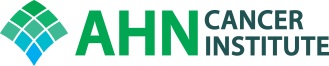 AHNCI LUNG & PLEURAL TUMOR BOARDTuesday, December 10, 20199:00-10:00 amPugh Classroom, 2nd floor, AHNCIPlease join from your computer, tablet or smartphone at:Zoom: https://zoom.us/j/914675887 Phone:  646-558-8656  Meeting ID: 914 675 887Screenings/20ObjectivesUpon completion of this activity, participants will have a better understanding of decision-making for complex thoracic problems and be armed with clinical pathways to improve care.Accreditation:Allegheny General Hospital is accredited by the Accreditation Council for Continuing Medical Education to provide continuing education for physicians. Allegheny General Hospital designates this live activity for a maximum of 1.0 AMA PRA Category 1 Credits™.  Physicians should claim only the credit commensurate with the extent of their participation in the activity.Disclosure:In accordance with the Accreditation Council for Continuing Medical Education (ACCME) and the policy of Allegheny General Hospital, presenters must disclose all relevant financial relationships, which in the context of their presentation(s), could be perceived as a real or apparent conflict of interest, (e.g., ownership of stock, honoraria or consulting fees). Any identifiable conflicts will be resolved prior to the activity. Any such relationships will be disclosed to the learner prior to the presentation(s).  “The speakers have nothing to disclose.”Case De-identified patientReasonPresenter1PK /MR# 259201 /DOB 3/27/55Lung Rads: 4XScreening2RS /MR# 2564780 /DOB 5/21/42Lung Rads: 4X-SScreening3EW /MR# 3593145 /DOB 11/11/52Lung Rads: 4A-SScreening4VM /MR# 4357390 /DOB 7/7/48Lung Rads: 4X Follow-upCase De-identified patientReasonPresenter1DN /MR# 11610445 /DOB 5/8/62Small cell lung cancerWeksler2SH /MR# 11341306 /DOB 9/24/63Non-small cell carcinoma, favor adenoWeksler3GG /MR# 680156 /DOB 8/21/51Squamous cell carcinoma of the lungFinley4RC /MR# 364723 /DOB 9/21/30Met colorectal cancer MSI-H w/lung nodulesFinley5LC /MR# 10045135 /DOB 6/23/56Thymoma, lung nodulesFinley6LG /MR# 2067 /DOB 11/29/50Lung cancerRaj7RG /MR# 1026385 /DOB 8/29/55Lung cancerMayernik8DM /MR# 980628 /DOB 1/22/60Lung cancerMayernik